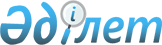 2019-2021 жылдарға арналған Ақжар ауылдық округ бюджетін бекіту туралы
					
			Мерзімі біткен
			
			
		
					Ақтөбе облысы Хромтау аудандық мәслихатының 2018 жылғы 4 қаңтардағы № 275 шешімі. Ақтөбе облысы Әділет департаментінің Хромтау аудандық Әділет басқармасында 2018 жылғы 8 қаңтарда № 3-12-197 болып тіркелді. Мерзімі өткендіктен қолданыс тоқтатылды
      Қазақстан Республикасының 2001 жылғы 23 қаңтардағы "Қазақстан Республикасындағы жергілікті мемлекеттік басқару және өзін-өзі басқару туралы" Заңының 6 бабына және Қазақстан Республикасының 2008 жылғы 4 желтоқсандағы Бюджеттік Кодексінің 9–1 бабының 2 тармағына, Хромтау аудандық мәслихаты ШЕШІМ ҚАБЫЛДАДЫ:
      1. 2019-2021 жылдарға арналған Ақжар ауылдық округ бюджеті 1, 2, 3 қосымшаларға сәйкес, оның ішінде 2019 жылға мына көлемде бекiтiлсiн:
      1) кiрiстер 41 526 мың теңге;
      оның iшiнде:
      салықтық түсiмдер 3 140 мың теңге;
      салықтық емес түсiмдер 0 мың теңге;
      негiзгi капиталды сатудан түсетiн түсiмдер 0 мың теңге;
      трансферттердің түсiмдерi 38 386 мың теңге;
      2) шығындар 41 526 мың теңге;
      3) таза бюджеттiк кредиттеу 0 мың теңге;
      оның ішінде:
      бюджеттік кредиттер 0 мың теңге;
      бюджеттік кредиттерді өтеу 0 мың теңге;
      4) қаржы активтерімен операциялар бойынша сальдо 0 мың теңге;
      оның ішінде:
      қаржы активтерін сатып алу 0 мың теңге;
      мемлекеттің қаржы активтерін сатудан түсетін түсімдер 0 мың теңге;
      5) бюджет тапшылығы (профициті) 0 мың теңге;
      6) бюджет тапшылығын қаржыландыру (профицитін пайдалану) 0 мың теңге;
      оның ішінде:
      қарыздар түсімі 0 мың теңге;
      қарыздарды өтеу 0 мың теңге;
      бюджет қаражатының пайдаланылатын қалдықтары 0 мың теңге.
      2. Ауылдық округ бюджетінің кірісіне мыналар есептелетін болып ескерілсін:
      Салықтық түсімдер:
      аудандық маңызы бар қаланың, ауылдың, кенттің, ауылдық округтің аумағында тіркелген жеке тұлғалардың төлем көзінен салық салынбайтын кірістері бойынша жеке табыс салығы;
      мүлкі аудандық маңызы бар қаланың, ауылдың, кенттің, ауылдық округтің аумағында орналасқан жеке тұлғалардың мүлкіне салынатын салық;
      жер учаскесі аудандық маңызы бар қалада, ауылда, кентте орналасқан жеке және заңды тұлғалардан алынатын, елдi мекендер жерлерiне салынатын жер салығы;
      аудандық маңызы бар қалада, ауылда, кентте тіркелген жеке және заңды тұлғалардан алынатын көлік құралдары салығы;
      сыртқы (көрнекі) жарнаманы:
      аудандық маңызы бар қалалардың, ауылдардың, кенттердің, ауылдық округтердің аумақтары арқылы өтетін республикалық маңызы бар жалпыға ортақ пайдаланылатын автомобиль жолдарының бөлiнген белдеуiндегі жарнаманы тұрақты орналастыру объектілерінде;
      аудандық маңызы бар қалалардың, ауылдардың, кенттердің, ауылдық округтердің аумақтары арқылы өтетін облыстық маңызы бар жалпыға ортақ пайдаланылатын автомобиль жолдарының бөлiнген белдеуiндегі жарнаманы тұрақты орналастыру объектілерінде;
      аудандық маңызы бар жалпыға ортақ пайдаланылатын автомобиль жолдарының бөлiнген белдеуiндегі жарнаманы тұрақты орналастыру объектілерінде;
      аудандық маңызы бар қаладағы, ауылдағы, кенттегі үй-жайлардың шегінен тыс ашық кеңістікте орналастыру үшін төлемақы.
      Салықтық емес түсімдер:
      аудандық маңызы бар қалалардың, ауылдардың, кенттердің, ауылдық округтердің әкімдері әкімшілік құқық бұзушылықтар үшін салатын айыппұлдар;
      жеке және заңды тұлғалардың ерікті түрдегі алымдары;
      аудандық маңызы бар қаланың, ауылдың, кенттің, ауылдық округтің коммуналдық меншігінен (жергілікті өзін-өзі басқарудың коммуналдық меншігінен) түсетін кірістер:
      аудандық маңызы бар қала, ауыл, кент, ауылдық округ әкімі аппаратының шешімімен құрылған коммуналдық мемлекеттік кәсіпорындардың таза кірісі бөлігінің түсімдері;
      аудандық маңызы бар қаланың, ауылдың, кенттің, ауылдық округтің коммуналдық меншігіндегі (жергілікті өзін-өзі басқарудың коммуналдық меншігіндегі) заңды тұлғаларға қатысу үлестеріне кірістер;
      аудандық маңызы бар қаланың, ауылдың, кенттің, ауылдық округтің коммуналдық меншігінің (жергілікті өзін-өзі басқарудың коммуналдық меншігінің) мүлкін жалға беруден түсетін кірістер;
      аудандық маңызы бар қаланың, ауылдың, кенттің, ауылдық округтің коммуналдық меншігінен (жергілікті өзін-өзі басқарудың коммуналдық меншігінен) түсетін басқа да кірістер;
      аудандық маңызы бар қала, ауыл, кент, ауылдық округ бюджеттеріне түсетін басқа да салықтық емес түсімдер.
      3. Аудандық маңызы бар қала, ауыл, кент, ауылдық округ бюджетінен қаржыландырылатын мемлекеттік мекемелерге бекітіп берілген мемлекеттік мүлікті сатудан түсетін ақша негізгі капиталды сатудан аудандық маңызы бар қала, ауыл, кент, ауылдық округ бюджеттеріне түсетін түсімдер болып табылады.
      4. Аудандық (облыстық маңызы бар қала) бюджеттен берілетін трансферттер аудандық маңызы бар қала, ауыл, кент, ауылдық округ бюджеттеріне түсетін трансферттер түсімдері болып табылады.
      5. Қазақстан Республикасының 2018 жылғы 30 қарашадағы "2019-2021 жылдарға арналған республикалық бюджет туралы" Заңының 8 бабына сәйкес:
      2019 жылғы 1 қаңтардан бастап:
      1) жалақының ең төмен мөлшері – 42 500 теңге;
      2) жәрдемақыларды және өзге де әлеуметтік төлемдерді есептеу, сондай-ақ Қазақстан Республикасының заңнамасына сәйкес айыппұл санкцияларын, салықтарды және басқа да төлемдерді қолдану үшін айлық есептік көрсеткіш – 2 525 теңге;
      3) базалық әлеуметтік төлемдердің мөлшерін есептеу үшін ең төменгі күнкөріс деңгейінің шамасы – 29 698 теңге болып белгіленетіндігі басшылыққа алынып және ескерілсін.
      6. Аудандық мәслихаттың 2018 жылғы 24 желтоқсандағы № 263 "2019 - 2021 жылдарға арналған Хромтау аудандық бюджетін бекіту туралы" шешіміне сәйкес аудандық бюджеттен Ақжар ауылдық округ бюджетіне берілген субвенция көлемі 2019 жылға 38 386 мың теңге сомасында көзделген.
      7. "Хромтау аудандық мәслихатының аппараты" мемлекеттік мекемесі заңнамада белгіленген тәртіппен:
      1) осы шешімді Ақтөбе облысының Әділет департаментінде мемлекеттік тіркеуді;
      2) осы шешімді мерзімді баспа басылымдарында және Қазақстан Республикасы нормативтік құқықтық актілерінің эталондық бақылау банкінде ресми жариялауға жіберуді;
      3) осы шешімді Хромтау аудандық мәслихатының интернет-ресурсында орналастыруды қамтамасыз етсін.
      8. Осы шешім 2019 жылғы 1 қаңтардан бастап қолданысқа енгізіледі. 2019 жылға арналған Ақжар ауылдық округ бюджеті 2020 жылға арналған Ақжар ауылдық округ бюджеті 2021 жылға арналған Ақжар ауылдық округ бюджеті
					© 2012. Қазақстан Республикасы Әділет министрлігінің «Қазақстан Республикасының Заңнама және құқықтық ақпарат институты» ШЖҚ РМК
				
      Хромтау аудандық мәслихатының сессия төрағасы 

Ж. Камбаров

      Хромтау аудандық мәслихатының хатшысы 

Д. Мулдашев
Аудандық мәслихаттың2019 жылғы 4 қаңтардағы№ 275 шешіміне № 1 қосымша
санаты
сыныбы
ішкі сыныбы
атауы
сомасы (мың теңге)
1. Кірістер
41 526
1
Салықтық түсімдер
3 140
01
Табыс салығы
450
2
Жеке табыс салығы
450
03
Әлеуметтік салық
0
1
Әлеуметтік салық
0
04
Меншікке салынатын салықтар
2 690
1
Мүлікке салынатын салықтар
90
3
Жер салығы
200
4
Көлік құралдарына салынатын салық
2 400
5
Бірыңғай жер салығы
0
05
Тауарларға, жұмыстарға және қызметтерге салынатын ішкі салықтар
0
2
Акциздер
0
3
Табиғи және басқа ресурстарды пайдаланғаны үшін түсетін түсімдер
0
4
Кәсіпкерлік және кәсіби қызметті жүргізгені үшін алынатын алымдар
0
5
Ойын бизнесіне салық
0
08
Заңдық маңызы бар әрекеттерді жасағаны және (немесе) оған уәкілеттігі бар мемлекеттік органдар немесе лауазымды адамдар құжаттар бергені үшін алынатын міндетті төлемдер
0
1
Мемлекеттік баж
0
2
Салықтық емес түсімдер
0
01
Мемлекеттік меншіктен түсетін кірістер
0
5
Мемлекет меншігіндегі мүлікті жалға беруден түсетін кірістер
0
04
Мемлекеттік бюджеттен қаржыландырылатын, сондай-ақ Қазақстан Республикасы Ұлттық Банкінің бюджетінен (шығыстар сметасынан) ұсталатын және қаржыландырылатын мемлекеттік мекемелер салатын айыппұлдар, өсімпұлдар, санкциялар, өндіріп алулар
0
1
Мемлекеттік бюджеттен қаржыландырылатын, сондай-ақ Қазақстан Республикасы Ұлттық Банкінің бюджетінен (шығыстар сметасынан) ұсталатын және қаржыландырылатын мемлекеттік мекемелер салатын айыппұлдар, өсімпұлдар, санкциялар, өндіріп алулар
0
06
Басқа да салықтық емес түсiмдер
0
1
Басқа да салықтық емес түсiмдер
0
3
Негізгі капиталды сатудан түсетін түсімдер
0
4
Трансферттер түсімдері
38 386
03
Мемлекеттік басқарудың жоғары тұрған органдарынан түсетін трансферттер
38 386
1
Облыстық бюджеттен түсетін трансферттер
0
2
Мемлекеттік басқарудың жоғары тұрған органдарынан түсетін трансферттер
0
3
Субвенция
38 386
функционалдық топ
кіші функция
бюджеттік бағдарламалардың әкiмшiсі
бағдарлама
атауы
сомасы (мың теңге)
ІІ. Шығындар
41 526
01
Жалпы сипаттағы мемлекеттiк қызметтер
18 827
1
Мемлекеттiк басқарудың жалпы функцияларын орындайтын өкiлдi, атқарушы және басқа органдар
18 827
124
Аудандық маңызы бар қала, ауыл, кент, ауылдық округ әкімінің аппараты 
18 827
001
Аудандық маңызы бар қала, ауыл, кент, ауылдық округ әкімінің қызметін қамтамасыз ету жөніндегі қызметтер
18 827
022
Мемлекеттік органның күрделі шығыстары
0
04
Бiлiм беру
16 559
1
Мектепке дейiнгi тәрбие және оқыту
16 559
124
Аудандық маңызы бар қала, ауыл, кент, ауылдық округ әкімінің аппараты 
16 559
004
Мектепке дейінгі тәрбие мен оқыту ұйымдарының қызметін қамтамасыз ету
16 559
06
Әлеуметтiк көмек және әлеуметтiк қамсыздандыру
758
1
Әлеуметтік қамсыздандыру
758
124
Аудандық маңызы бар қала, ауыл, кент, ауылдық округ әкімінің аппараты 
758
003
Мұқтаж азаматтарға үйде әлеуметтік көмек көрсету
758
3
Елді-мекендерді абаттандыру
2 890
124
Аудандық маңызы бар қала, ауыл, кент, ауылдық округ әкімінің аппараты 
2 890
008
Елді мекендердегі көшелерді жарықтандыру
1 500
009
Елді мекендердің санитариясын қамтамасыз ету
240
011
Елді мекендерді абаттандыру мен көгалдандыру
1 150
013
Аудандық маңызы бар қалаларда, кенттерде, ауылдарда, ауылдық округтерде автомобиль жолдарының жұмыс істеуін қамтамасыз ету
0
13
Басқалар
2 492
9
Басқалар
2 492
124
Аудандық маңызы бар қала, ауыл, кент, ауылдық округ әкімінің аппараты 
2 492
040
Өңірлерді дамытудың 2020 жылға дейінгі бағдарламасы шеңберінде өңірлерді экономикалық дамытуға жәрдемдесу бойынша шараларды іске асыру
2 492
15
Трансферттер
0
1
Трансферттер
0
124
Аудандық маңызы бар қала, ауыл, кент, ауылдық округ әкімінің аппараты 
0
V. Бюджет тапшылығы (профициті)
0
VI. Бюджет тапшылығын қаржыландыру (профицитін пайдалану)
0Аудандық мәслихаттың2019 жылғы 4 қаңтардағы№ 275 шешіміне № 2 қосымша
санаты
сыныбы
ішкі сыныбы
атауы
сомасы (мың теңге)
1. Кірістер
45 456
1
Салықтық түсімдер
3 140
01
Табыс салығы
450
2
Жеке табыс салығы
450
03
Әлеуметтік салық
0
1
Әлеуметтік салық
0
04
Меншікке салынатын салықтар
2 690
1
Мүлікке салынатын салықтар
90
3
Жер салығы
200
4
Көлік құралдарына салынатын салық
2 400
5
Бірыңғай жер салығы
0
05
Тауарларға, жұмыстарға және қызметтерге салынатын ішкі салықтар
0
2
Акциздер
0
3
Табиғи және басқа ресурстарды пайдаланғаны үшін түсетін түсімдер
0
4
Кәсіпкерлік және кәсіби қызметті жүргізгені үшін алынатын алымдар
0
5
Ойын бизнесіне салық
0
08
Заңдық маңызы бар әрекеттерді жасағаны және (немесе) оған уәкілеттігі бар мемлекеттік органдар немесе лауазымды адамдар құжаттар бергені үшін алынатын міндетті төлемдер
0
1
Мемлекеттік баж
0
2
Салықтық емес түсімдер
0
01
Мемлекеттік меншіктен түсетін кірістер
0
5
Мемлекет меншігіндегі мүлікті жалға беруден түсетін кірістер
0
04
Мемлекеттік бюджеттен қаржыландырылатын, сондай-ақ Қазақстан Республикасы Ұлттық Банкінің бюджетінен (шығыстар сметасынан) ұсталатын және қаржыландырылатын мемлекеттік мекемелер салатын айыппұлдар, өсімпұлдар, санкциялар, өндіріп алулар
0
1
Мемлекеттік бюджеттен қаржыландырылатын, сондай-ақ Қазақстан Республикасы Ұлттық Банкінің бюджетінен (шығыстар сметасынан) ұсталатын және қаржыландырылатын мемлекеттік мекемелер салатын айыппұлдар, өсімпұлдар, санкциялар, өндіріп алулар
0
06
Басқа да салықтық емес түсiмдер
0
1
Басқа да салықтық емес түсiмдер
0
3
Негізгі капиталды сатудан түсетін түсімдер
0
4
Трансферттер түсімдері
42 316
03
Мемлекеттік басқарудың жоғары тұрған органдарынан түсетін трансферттер
42 316
1
Облыстық бюджеттен түсетін трансферттер
0
2
Мемлекеттік басқарудың жоғары тұрған органдарынан түсетін трансферттер
0
3
Субвенция
42 316
функционалдық топ
кіші функция
бюджеттік бағдарламалардың әкiмшiсі
бағдарлама
атауы
сомасы (мың теңге)
ІІ. Шығындар
45 456
01
Жалпы сипаттағы мемлекеттiк қызметтер
18 990
1
Мемлекеттiк басқарудың жалпы функцияларын орындайтын өкiлдi, атқарушы және басқа органдар
18 990
124
Аудандық маңызы бар қала, ауыл, кент, ауылдық округ әкімінің аппараты 
18 990
001
Аудандық маңызы бар қала, ауыл, кент, ауылдық округ әкімінің қызметін қамтамасыз ету жөніндегі қызметтер
18 990
022
Мемлекеттік органның күрделі шығыстары
0
04
Бiлiм беру
18 123
1
Мектепке дейiнгi тәрбие және оқыту
18 123
124
Аудандық маңызы бар қала, ауыл, кент, ауылдық округ әкімінің аппараты 
18 123
004
Мектепке дейінгі тәрбие мен оқыту ұйымдарының қызметін қамтамасыз ету
18 123
06
Әлеуметтiк көмек және әлеуметтiк қамсыздандыру
963
1
Әлеуметтік қамсыздандыру
963
124
Аудандық маңызы бар қала, ауыл, кент, ауылдық округ әкімінің аппараты 
963
003
Мұқтаж азаматтарға үйде әлеуметтік көмек көрсету
963
3
Елді-мекендерді абаттандыру
3 774
124
Аудандық маңызы бар қала, ауыл, кент, ауылдық округ әкімінің аппараты 
3 774
008
Елді мекендердегі көшелерді жарықтандыру
1 605
009
Елді мекендердің санитариясын қамтамасыз ету
2 169
011
Елді мекендерді абаттандыру мен көгалдандыру
0
013
Аудандық маңызы бар қалаларда, кенттерде, ауылдарда, ауылдық округтерде автомобиль жолдарының жұмыс істеуін қамтамасыз ету
0
13
Басқалар
2 666
9
Басқалар
2 666
124
Аудандық маңызы бар қала, ауыл, кент, ауылдық округ әкімінің аппараты 
2 666
040
Өңірлерді дамытудың 2020 жылға дейінгі бағдарламасы шеңберінде өңірлерді экономикалық дамытуға жәрдемдесу бойынша шараларды іске асыру
2 666
15
Трансферттер
0
1
Трансферттер
0
124
Аудандық маңызы бар қала, ауыл, кент, ауылдық округ әкімінің аппараты 
0
V. Бюджет тапшылығы (профициті)
0
VI. Бюджет тапшылығын қаржыландыру (профицитін пайдалану) 
0Аудандық мәслихаттың2019 жылғы 4 қаңтардағы№ 275 шешіміне № 3 қосымша
санаты
сыныбы
ішкі сыныбы
атауы
сомасы (мың теңге)
1. Кірістер
47 842
1
Салықтық түсімдер
3 140
01
Табыс салығы
450
2
Жеке табыс салығы
450
03
Әлеуметтік салық
0
1
Әлеуметтік салық
0
04
Меншікке салынатын салықтар
2 690
1
Мүлікке салынатын салықтар
90
3
Жер салығы
200
4
Көлік құралдарына салынатын салық
2 400
5
Бірыңғай жер салығы
0
05
Тауарларға, жұмыстарға және қызметтерге салынатын ішкі салықтар
0
2
Акциздер
0
3
Табиғи және басқа ресурстарды пайдаланғаны үшін түсетін түсімдер
0
4
Кәсіпкерлік және кәсіби қызметті жүргізгені үшін алынатын алымдар
0
5
Ойын бизнесіне салық
0
08
Заңдық маңызы бар әрекеттерді жасағаны және (немесе) оған уәкілеттігі бар мемлекеттік органдар немесе лауазымды адамдар құжаттар бергені үшін алынатын міндетті төлемдер
0
1
Мемлекеттік баж
0
2
Салықтық емес түсімдер
0
01
Мемлекеттік меншіктен түсетін кірістер
0
5
Мемлекет меншігіндегі мүлікті жалға беруден түсетін кірістер
0
04
Мемлекеттік бюджеттен қаржыландырылатын, сондай-ақ Қазақстан Республикасы Ұлттық Банкінің бюджетінен (шығыстар сметасынан) ұсталатын және қаржыландырылатын мемлекеттік мекемелер салатын айыппұлдар, өсімпұлдар, санкциялар, өндіріп алулар
0
1
Мемлекеттік бюджеттен қаржыландырылатын, сондай-ақ Қазақстан Республикасы Ұлттық Банкінің бюджетінен (шығыстар сметасынан) ұсталатын және қаржыландырылатын мемлекеттік мекемелер салатын айыппұлдар, өсімпұлдар, санкциялар, өндіріп алулар
0
06
Басқа да салықтық емес түсiмдер
0
1
Басқа да салықтық емес түсiмдер
0
3
Негізгі капиталды сатудан түсетін түсімдер
0
4
Трансферттер түсімдері
44 702
03
Мемлекеттік басқарудың жоғары тұрған органдарынан түсетін трансферттер
44 702
1
Облыстық бюджеттен түсетін трансферттер
0
2
Мемлекеттік басқарудың жоғары тұрған органдарынан түсетін трансферттер
0
3
Субвенция
44 702
функционалдық топ
кіші функция
бюджеттік бағдарламалардың әкiмшiсі
бағдарлама
атауы
сомасы (мың теңге)
ІІ. Шығындар
47 842
01
Жалпы сипаттағы мемлекеттiк қызметтер
19 647
1
Мемлекеттiк басқарудың жалпы функцияларын орындайтын өкiлдi, атқарушы және басқа органдар
19 647
124
Аудандық маңызы бар қала, ауыл, кент, ауылдық округ әкімінің аппараты 
19 647
001
Аудандық маңызы бар қала, ауыл, кент, ауылдық округ әкімінің қызметін қамтамасыз ету жөніндегі қызметтер
19 647
022
Мемлекеттік органның күрделі шығыстары
0
04
Бiлiм беру
19 396
1
Мектепке дейiнгi тәрбие және оқыту
19 396
124
Аудандық маңызы бар қала, ауыл, кент, ауылдық округ әкімінің аппараты 
19 396
004
Мектепке дейінгі тәрбие мен оқыту ұйымдарының қызметін қамтамасыз ету
19 396
06
Әлеуметтiк көмек және әлеуметтiк қамсыздандыру
969
1
Әлеуметтік қамсыздандыру
969
124
Аудандық маңызы бар қала, ауыл, кент, ауылдық округ әкімінің аппараты 
969
003
Мұқтаж азаматтарға үйде әлеуметтік көмек көрсету
969
3
Елді-мекендерді абаттандыру
4 037
124
Аудандық маңызы бар қала, ауыл, кент, ауылдық округ әкімінің аппараты 
4 037
008
Елді мекендердегі көшелерді жарықтандыру
1 717
009
Елді мекендердің санитариясын қамтамасыз ету
2 320
011
Елді мекендерді абаттандыру мен көгалдандыру
0
013
Аудандық маңызы бар қалаларда, кенттерде, ауылдарда, ауылдық округтерде автомобиль жолдарының жұмыс істеуін қамтамасыз ету
0
13
Басқалар
2 853
9
Басқалар
2 853
124
Аудандық маңызы бар қала, ауыл, кент, ауылдық округ әкімінің аппараты 
2 853
040
Өңірлерді дамытудың 2020 жылға дейінгі бағдарламасы шеңберінде өңірлерді экономикалық дамытуға жәрдемдесу бойынша шараларды іске асыру
2 853
15
Трансферттер
0
1
Трансферттер
0
124
Аудандық маңызы бар қала, ауыл, кент, ауылдық округ әкімінің аппараты 
0
V. Бюджет тапшылығы (профициті)
0
VI. Бюджет тапшылығын қаржыландыру (профицитін пайдалану)
0